Publicado en Santiago el 03/08/2017 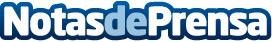 Herramientas para facilitar el emprendimiento, por Web y EmpresasEmprender no es una tarea fácil, pero es algo necesario que, de una manera u otra, todos deben hacer en algún momento de la vidaDatos de contacto:Matias RiquelmeNota de prensa publicada en: https://www.notasdeprensa.es/herramientas-para-facilitar-el-emprendimiento_1 Categorias: Marketing Emprendedores E-Commerce http://www.notasdeprensa.es